           SAROOD TALIB MOHAMMED TAHER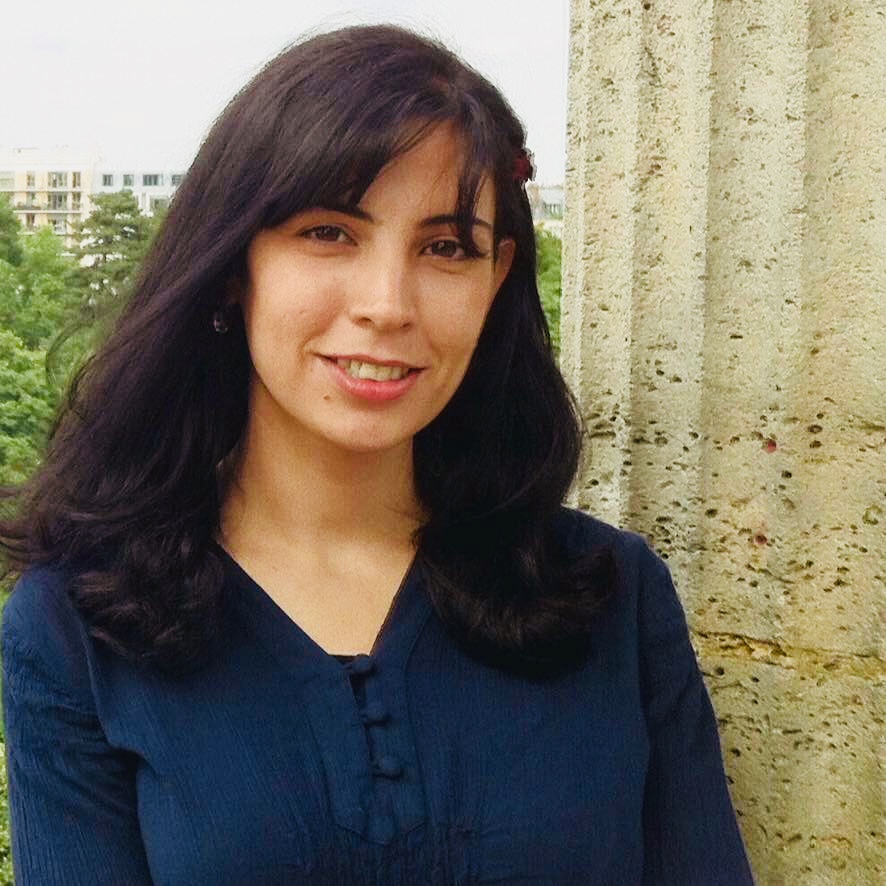 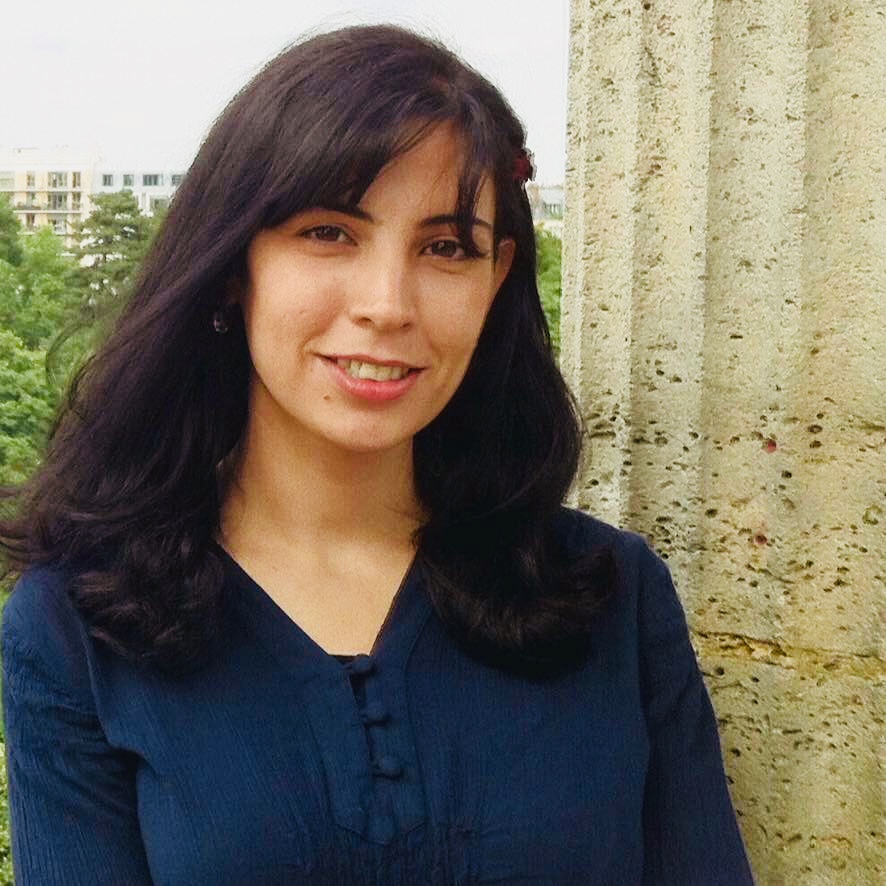 01/01/1984  Kirkuk - Iraksroodb@yahoo.com	        009647518289178 Educations2017 		PhD History of Antiquity (Sumerian Epigraphy) Paris - France    Université Paris 1- La SorbonneThesis title : (The economic activities of women in Mesopotamia in the third millennium BC)2013              Master 2 History of Antiquity (Sumerian Epigraphy)Paris - France    Université Paris 1- La SorbonneThesis title : (The Technical Vocabulary of Shipping in Umma Documents of the Third Dynasty of UR (2012-2004 BC)2009                  Master Archeology (Sumerian Epigraphy)Erbil – Irak	     Salahaddin UniversityThesis title : (A study of a collection of unpublished cuneiform texts from the Third Dynasty of Ur period (2012-2004 BC) at Sulaymaniyah Museum)2006                  Bachelor Archeology (Antiquity) Erbil – Irak        Salahaddin UniversityProfessional Experiences Since July 2010 Erbil-IraqLecturer, University of Salahaddin Department of Archeology - Faculty of Arts. Since September 2017 Nanterre-France                                          Member as Associate Researcher, HAROC team (History and Archeology of the Cuneiform Orient) within the CNRS ArScAn laboratory (UMR 7041)Archaeological Field Works  November 2009 	Archaeological excavations in Catvera (Spain), a Pleistocene Superior site. A mission by the Institute of Human Paleoecologia I Evolucion Social (IPHES) - Tarragona Spain.May 2010		Archaeological excavations at Moli de Salt (Spain), a Paleolithic Superior site. A mission by the Institute of Human Paleoecologia I Evolucion Social (IPHES) -Tarragona-Spain.October 2010 		Archaeological excavations at the Assyrian Vaulted tomb in Arab District, A cooperation mission : The Directorate of Antiquities of Erbil and the German Archaeological Institute. Erbil-Irak.Publications in EnglishTexts Relating to the Archive of Turam-ili in The Sulaimaniah museum, JCS 62, 2010, p/25-27. The Technical vocabulary of boat-building in the Texts of Umma from the third Dynasty of Ur, Sumer 62, 2016.LANGUAGESKurdish (Native), Arabic: (Fluent as kurdish), French (V. good), English(V. good), Spanish (Basic /A1).